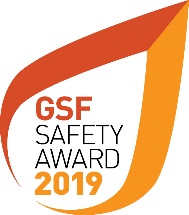 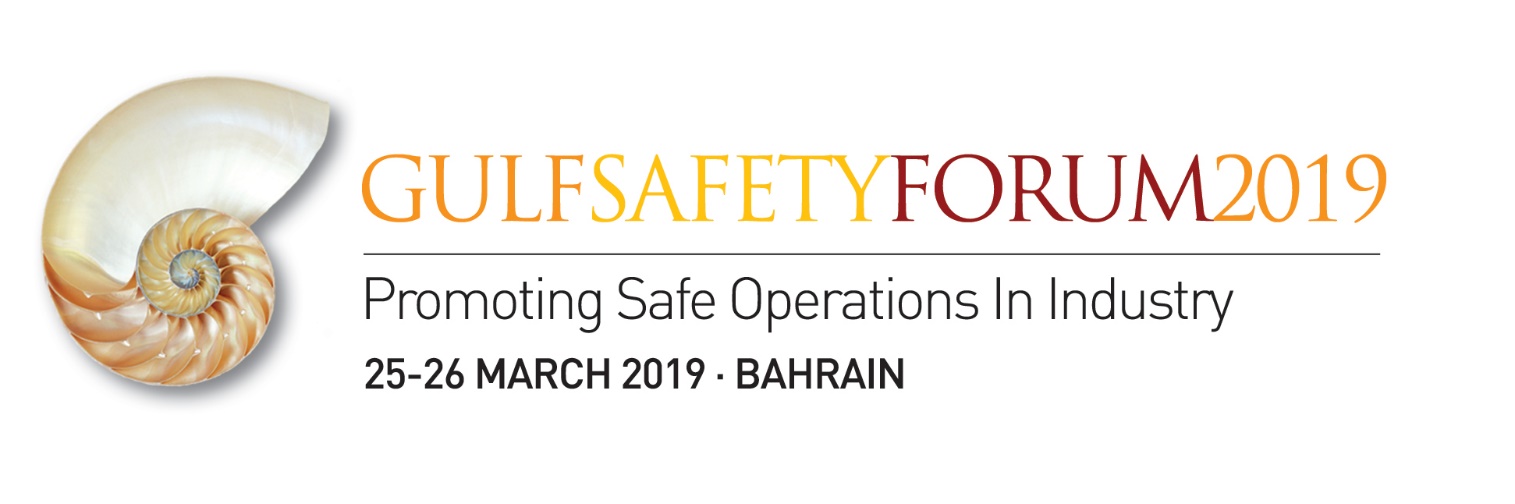 GSF Safety Award 201925 March 2019 |BahrainThe Organisers of the Gulf Safety Forum [GSF] are pleased to announce the GSF Safety Award. Presented to the company who demonstrates the best overall achievement in safety during the last two years, this award will celebrate the company who has found innovative ways of making lasting improvements  to the safety and health of their workers, to the environment and to productivity. By sharing their examples and recognising their achievements, the GSF Safety Award hopes to drive change and promote best practice in safety.A Jury of experts will evaluate projects according to criteria such as management involvement, cultural evolution, performance improvement, innovation and stakeholder engagement. All applications should demonstrate measurable results and improvements that can be gauged through defined key performance indicators.ENTRY CRITERIAIf your company has introduced a safety program or new operational management techniques that have achieved significant, enduring results, we invite you to apply for this Award and send us your entry 
before 21 February 2019. Please send your full application to: office@europetro-me.comThe GSF Safety Award is open only to organisations that are participating at the Gulf Safety Forum and will be present at the Forum on 25 March 2019.In order to ensure fair and ethical standards, in cases where the applicant may have had direct working relationship with a member company of the judging panel in the area of HSE, the judge in question will not be part of the review committee for that application.If you are unsure whether your company is qualified to pass the entry criteria, please contact us at office@europetro-me.com“Safety” refers to policies and procedures that ensure the safety and health of employees within a workplace, including hazard identification and mitigation, as well as safety training and education. The Winner will be announced on the morning 25 March 2019 during the Opening Ceremony of the Gulf Safety Forum when the Winner will be presented with an Award Trophy and invited for a photo call. PROJECT DESCRIPTIONThe full application for the GSF Safety Award must include: 1. A brief description of the company and its trajectory, including activities in the field of safety – maximum one 
A4 page (3000 characters). 2. A brief summary of the project – maximum three A4 pages (10,000 characters) providing a description of the conceptual, structural, operational and technological aspects of your project, with a clear structure and subtitles addressing the different aspects and criteria: • What was the consistent improvement or sustained leading performance in safety (for a minimum of two years)? • What are the performance measurements (established through recognized industry, national and / or international metrics)? • What are the key leading safety indicators? • What are the lagging safety indicators? • What was the safety and business challenge faced? Please note the Judges will consider the following five criteria to award the prizes: • Performance Improvement – what results were achieved? Demonstrate using key performance indicators (KPIs) • Visible Management Commitment – how has management played a role in achieving the positive outcome? • Sustainability of the Initiative – what measures were included to ensure the continued success of the initiative? • Cultural Improvement – what cultural elements were leveraged, and how did they contribute to the sustainability of the initiative? • Stakeholder Engagement – how were stakeholders (internal or external) engaged to deliver the positive outcomes?For more information, please visit www.gulfsafetyforum.com or contact:Svetlana Kudasheva, GSF Director:T: +971 4 421 4642     M: +971 52 9933484    E: office@europetro-me.comENTRY / NAME OF PROJECTCOMPANY NAMECONTACT NAME & POSITIONADDRESSTELEPHONEEMAILDATESIGNATURE